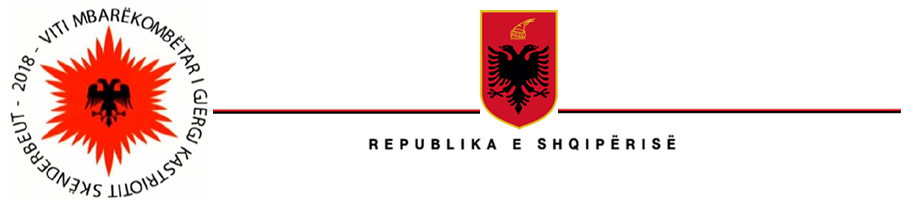 MINISTRIA E FINANCAVE DHE EKONOMISËAGJENCIA KOMBËTARE E ARSIMIT, FORMIMIT PROFESIONAL DHE KUALIFIKIMEVENJOFTIM“Për provimet e kualifikimit të vazhduar profesional të mësimdhënësve të kulturës profesionale të AFP, për vitin 2022”Në zbatim të Udhëzimit të MFE Nr. 21, datë 27.6. 2022 për “Kualifikimin e vazhduar profesional të mësimdhënësve të kulturës profesionale në arsimin dhe formimin profesional”, Kreut V, nenit 11, pikave 3, 4 dhe 5, ju njoftojmë që:Provimet me shkrim për kandidatët e kualifikimit të vazhduar profesional të mësimdhënësve të kulturës profesionale të AFP (Grupi A dhe Grupi B), për vitin 2022, do të zhvillohen në datën 29.10.2022, ora 12.00-13.30 në mjediset e Shkollës Teknike Ekonomike (rruga Xhorxhi Martini), Tiranë. Mësimdhënësit kandidatë për kualifikim, që e kanë kaluar me sukses fazën e vlerësimit të portofoleve të kualifkimit (sipas listës bashkëlidhur këtij njoftimi), duhet të paraqiten 30 minuta përpara fillimit të provimit me shkrim në mjedisin e përcaktuar. Çdo mësimdhënës kandidat duhet të ketë me vete, vetëm kartën e identitetit dhe stilolapsin.KOMISIONI I KUALIFKIMIT TË MËSIMDHËNËSVE TË AFPLista e mësimdhënësve të kulturës profesionale të AFP, kandidatë për kualifikim që do t’i nënshtrohen provimit të kualifikimit të vazhduar profesional për vitin 2022NrEmri dhe mbiemriInstitucioni ofrues i AFPShkalla e kualifikimit të  kërkuarGrupi1Adelina ÇelaShkolla "Beqir Çela" , DurrësMësues i kualifikuarA2Alba BizhytiShkolla "Hasan D.Gina", LushnjëMësues specialistA3Alba QirjakoShkolla industriale "Pavarësia", VlorëMësues i kualifikuarA4Andi RekaShkolla "Nazmi Rushiti" , PeshkopiMësues i kualifikuarA5Alma SelamiShkolla "Nazmi Rushiti" , PeshkopiMësues mjeshtërA6Aneo HebaShkolla "Beqir Çela" , DurrësMësues i kualifikuarB7Adrian KeriShkolla "Gjergj Canco", TiranëMësues specialistA8Banush DollaniShkolla "Beqir Çela" , DurrësMësues i kualifikuarA9Besjana ShahajShkolla Teknike Ekonomike, TiranëMësues i kualifikuarA10Deziana ZotajShkolla Industriale "Pavarësia", VlorëMësues i kualifikuarA11Eleni MavromatiShkolla Teknike Ekonomike, TiranëMësues specialistA12Elida MesiShkolla "Gjergj Canco", TiranëMësues specialistA13Elmira QerimajShkolla Hoteleri - Turizëm, Tiranë Mësues specialistA14Emanuela ShkupiShkolla "Gjergj Canco", TiranëMësues specialistA15Entela GjoniShkolla "Antoni Athanas", SarandëMësues i kualifikuarA16Erjon MyftariShkolla "Antoni Athanas", SarandëMësues i kualifikuarA17Eroina Muça ShoshiShkolla Hoteleri - Turizëm, Tiranë Mësues specialistA18Fatbardha SallakuShkolla Hoteleri - Turizëm, Tiranë Mësues specialistA19Flogert ShehiShkolla "Hermann Gmeiner", TiranëMësues i kualifikuarA20Hyrie LaskuShkolla Hoteleri - Turizëm, Tiranë Mësues specialistA21Ilirjan GaxholliShkolla "Beqir Çela" , DurrësMësues i kualifikuarB22Ilirjan LulajQendra Multifunksionale, KamëzMësues specialistA23Irena TopiShkolla "Petro Sota", FierMësues mjeshtërA24Jona SaraçiShkolla Teknike Ekonomike, TiranëMësues specialistA25Juljan KasapiShkolla "Salih Ceka", ElbasanMësues i kualifikuarA26Jutbina TartariShkolla Industriale "Pavarësia", VlorëMësues i kualifikuarA27Klarita HoxhaShkolla "Stiliano Bandilli", BeratMësues mjeshtërA28Kleona ElezajShkolla “Hermann Gmeiner", TiranëMësues i kualifikuarA29Koço DolaniShkolla "Beqir Çela" , DurrësMësues i kualifikuarA30Kujtim ZekjaShkolla "Arben Broci", ShkodërMësues i kualifikuarA31Lindita  HaxhiajShkolla Teknike Ekonomike, TiranëMësues mjeshtërA32Luçiana MushoShkolla "Hasan D.Gina", LushnjëMësues mjeshtërA33Leonard KazanxhiuShkolla "Nazmi Rushiti" , PeshkopiMësues i kualifikuarA34Maksim KajaShkolla "Ali Myftiu", ElbasanMësues specialistA35Manjola BeuShkolla "Hysen Çela" , DurrësMësues i kualifikuarA36Margarita DorreShkolla "Petro Sota", FierMësues mjeshtërA37Matilda LumaShkolla "Karl Gega", TiranëMësues specialistA38Mimoza Cufa VidricaQendra Multifunksionale, KamëzMësues i kualifikuarA39Mirela BallhysaShkolla "Salih Ceka", ElbasanMësues mjeshtërA40Mirela SarjaShkolla "Salih Ceka", ElbasanMësues mjeshtërA41Mirela SulaShkolla "Hysen Çela" , DurrësMësues i kualifikuarA42Naim BashmiliShkolla "Salih Ceka", ElbasanMësues specialistB43Nevila SkënderiShkolla Teknike Ekonomike, TiranëMësues mjeshtërA44Nexhmije BakillariShkolla "Karl Gega", TiranëMësues mjeshtërA45Naxhi PlakuShkolla "Nazmi Rushiti" , PeshkopiMësues specialistA46Ornela LalaQendra Multifunksionale, KamëzMësues i kualifikuarA47Petraq PipicaneShkolla "Stiliano Bandilli", BeratMësues mjeshtërA48Raimonda GjanaShkolla Hoteleri - Turizëm, Tiranë Mësues specialistA49Roland ZiajShkolla "Beqir Çela" , DurrësMësues i kualifikuarA50Sadie GjanaQendra Multifunksionale, KamëzMësues specialistA51Sokol UjkaShkolla "Arben Broci", ShkodërMësues i kualifikuarA52Suela Çela GolgotaShkolla "Hysen Çela" , DurrësMësues i kualifikuarA53Teodora AgalliuShkolla Teknike Ekonomike, TiranëMësues i kualifikuarA54Teuta VeleshnjaShkolla Teknike Ekonomike, TiranëMësues mjeshtërA55Urani SotaShkolla "Ali Myftiu", ElbasanMësues mjeshtërA56Valbona BelshakuShkolla "Salih Ceka", ElbasanMësues mjeshtërA57Zoica NdreuShkolla "Antoni Athanas", SarandëMësues i kualifikuarA